PRESSEMITTEILUNGEWMA 2022: Innovation und Nachhaltigkeit in der Wundversorgung mit FreudenbergWeinheim, 9. Mai 2022. Freudenberg Performance Materials (Freudenberg) präsentiert auf der EWMA vom 23. bis 25. Mai 2022 in Paris, Frankreich, PU-Schäume mit direkt aufgetragenen Silikon-Adhäsiven, einen innovativen hydrophilen Debridement-Schaum und seinen Nachhaltigkeitsansatz für die Wundversorgung. Der weltweit aktive Hersteller mehrschichtiger Materialkompositionen aus hydrophilen PU-Schäumen und hydroaktiven Vliesstoffen ist am Stand 205a zu finden. Freudenberg zeigt mit seinen silikonbeschichteten Schäumen eine patentierte Technologie, die nachhaltige Aspekte mit einer Reihe verbesserter Eigenschaften kombiniert. Durch die Reduzierung von Prozessstufen bei der Produktion der Wundauflage und der damit geringeren Fertigungskomplexität wird Abfall vermieden, Energie gespart und die Lieferkette vereinfacht. Die Lösung bietet alle Leistungsvorteile eines Schaumverbandes ohne Silikonbeschichtung, wie freies Quellen und Verhinderung von Exsudat-Ansammlung am Wundgrund. Zudem beseitigt sie die Nachteile von Produkten mit Standard-Silikonklebeschichten. Pflegekräfte schätzen beispielsweise die höhere Flexibilität für eine optimale Wundbettkonturierung und das reduzierte Infektionsrisiko durch Vermeidung von Exsudat-Pooling.  Der weltweit aktive Experte für Komponenten zur modernen Wundversorgung zeigt auf der Messe Prototypen dieser Technologie in Form einer Wundauflage mit Silikonhaftrand (Border Dressing). Die Möglichkeit zur Wahl eines stark haftenden Silikons am Rand ergänzt die genannten Vorteile des Produktes. Damit werden längere Tragezeiten ermöglicht, wodurch in der Anwendung weniger Abfall verursacht wird. Effektivere Wundreinigung und höheren PatientenkomfortFreudenberg präsentiert zudem einen innovativen hydrophilen Debridement-Schaum mit mehreren Vorteilen:Anwendung auch in Wundhöhlen: Der Schaum ist durchgehend weich und flexibel - auch den Rändern. Er eignet er sich gut für die Reinigung von tiefen und schwer zugänglichen Wunden. Besseres Reinigungsergebnis und geringeres Risiko: Die großen Poren des Schaums nehmen auch Wundbeläge und angetrocknetes Exsudat leicht auf. Im Gegensatz zu textilen Konstruktionen können keine Fasern in die Wunde gelangen.Höherer Patientenkomfort: Der hydrophile PU-Schaum erzielt bei weniger Druck ein besseres Reinigungsergebnis, was den Patientenkomfort erhöhtBiologisch abbaubare und andere nachhaltige Lösungen „Nachhaltigkeit ist fest in die Strategie von Freudenberg Performance Materials eingebettet. Dementsprechend wollen wir Pionierarbeit leisten und auch unsere Kunden in der Medizinprodukteindustrie dabei unterstützen, nachhaltigere Produkte auf den Markt zu bringen“, sagt Dr. Henk Randau, SVP & General Manager Global Business Division Healthcare. Das Unternehmen hat jahrzehntelange Erfahrung mit der Entwicklung nachhaltiger Lösungen. So war Freudenberg Performance Materials Anfang der 1990er Jahre Pionier beim PET Recycling und verwertet heute rund 7 Millionen PET Flaschen pro Tag. Besonders nachhaltige Produkte kennzeichnet Freudenberg Performance Materials mit dem ECO-CHECK-Label. Seinen Healthcare-Kunden bietet das Unternehmen zwei ausgezeichnete Lösungen für die Entwicklung nachhaltiger Wundpflaster. Sie bestehen aus biobasierten Rohstoffen, die nach der Verwendung des Produkts den biologischen Abbau in einer industriellen Kompostierung ermöglichen.M 1701 für traditionelle Wundpflegepflaster besteht aus 100 Prozent Polylactid, das aus natürlichen Ressourcen gewonnen wird, und bietet gute Wundkontakteigenschaften. M 1714 mit überlegener Absorption für anspruchsvollere Wunden besteht aus einer Mischung aus biobasierten Fasern, welche aus natürlichen Quellen stammen und eine glatte Wundkontaktschicht ergeben. Das Produkt wurde auf industrielle Kompostierbarkeit geprüft und ist konform zu ISO 13432, was die Anwendung von Zertifikaten zur biologischen Abbaubarkeit des Produkts erleichtert. Bildmaterial: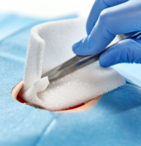 Der hydrophile Debridement-Schaum eignet sich gut für die Reinigung von tiefen und schwer zugänglichen Wunden. Freudenberg PU-Schäume mit direkt aufgetragenen Silikon-Adhäsiven sind flexibler und passen sich besser an das Wundbett an. Hier zu sehen als Border Dressing.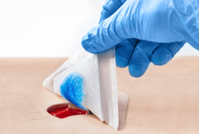 Kontakt für MedienanfragenFreudenberg Performance Materials Holding SE & Co. KGHolger Steingraeber, SVP Global Marketing & CommunicationsHöhnerweg 2-4 / 69469 Weinheim / GermanyTel.  +49 6201 80 6503 Holger.Steingraeber@freudenberg-pm.comwww.freudenberg-pm.comKatrin Böttcher, Manager Global Media RelationsHöhnerweg 2-4 / 69469 Weinheim / GermanyTel.  +49 6201 80 5977Katrin.Boettcher@freudenberg-pm.comwww.freudenberg-pm.comÜber Freudenberg Performance MaterialsFreudenberg Performance Materials ist ein weltweit führender Anbieter innovativer technischer Textilien für eine große Bandbreite an Märkten und Anwendungen wie Automobil, Bauwirtschaft, Bekleidung, Energie, Filtermedien, Healthcare, Innenausbau, Schuhe und Lederwaren sowie spezielle Anwendungen. Das Unternehmen erwirtschaftete 2021 einen Umsatz von mehr als 1,3 Milliarden Euro, hat weltweit 33 Produktionsstandorte in 14 Ländern und beschäftigt rund 5.000 Mitarbeiter. Freudenberg Performance Materials bekennt sich zu seiner sozialen und ökologischen Verantwortung als Grundlage seines unternehmerischen Erfolgs. Weitere Informationen unter www.freudenberg-pm.comDas Unternehmen ist eine Geschäftsgruppe der Freudenberg Gruppe. Im Jahr 2021 beschäftigte die Freudenberg-Gruppe rund 50.000 Mitarbeitende in rund 60 Ländern weltweit und erwirtschaftete einen Umsatz von mehr als 10 Milliarden Euro. Weitere Informationen unter: www.freudenberg.com